Prosser School District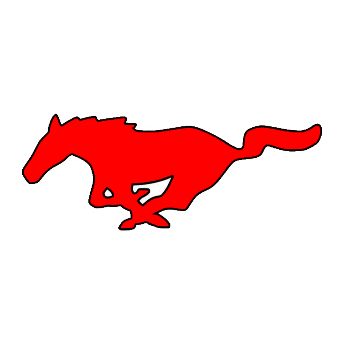 Elementary Student Supply List2022-2023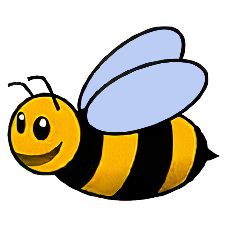 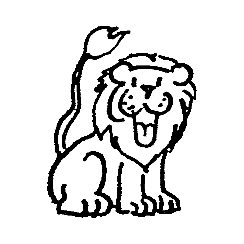 All Students:2 Boxes of Kleenex2 Containers of Disinfectant Wipes1 BackpackKindergarten12 #2 Pencils (Not Mechanical)2 Boxes of Crayons6 Large Glues SticksBoys: Crayola Markers & 1 Box Gallon Zip-Lock BagsGirls: 2 Dry Erase Markers & 1 Box Quart Zip-Lock BagsFirst Grade2 Boxes of Crayons48 #2 Pencils (Not Mechanical)1 Pair of Scissors1 Large Pink Eraser2 Composition Notebooks2 Large Glue Sticks1 Pencil BoxBoys: 2 Yellow Highlighters & 1 Box Gallon Zip-Lock BagsGirls: 2 Dry Erase Markers & & 1 Box Quart Zip-Lock BagsSecond Grade2 Boxes of Crayons48 #2 Pencils (Not Mechanical)1 Pair of Scissors2 Large Pink Eraser3 Composition Notebooks2 Large Glue Sticks1 Spill-Proof Water Bottle1 Pencil Box2 Dry Erase MarkersBoys: 1 Box Gallon Zip-Lock BagsGirls: 1 Box Quart Zip-Lock BagsThird Grade48#2 pencils3 large glue sticks (no liquid glue)2 large pink erasers or cap erasers1 box of crayon (24 pack)1 pair of scissors1 package wide ruled notebook paper2 composition notebooks1 small pencil box or caseFourth Grade1 box of colored pencils48 #2 pencils3 large pink erasers or cap erasers2 glue sticks1 3 inch 3- ring sturdy binder 1 pencil pouch or a pencil box1 pair of scissors3 composition notebooksFifth Grade1 box of 24 colored pencils3 different colored highlighters48 #2 pencils2 large pink erasers or cap erasers3 glue sticks1 clear pencil pouch (not a pencil box)1 ruler 2 inch 3-ring binder1 individual pencil sharpener (with cover)1 pair scissors